Oneida Lake Marina  	              OLM #1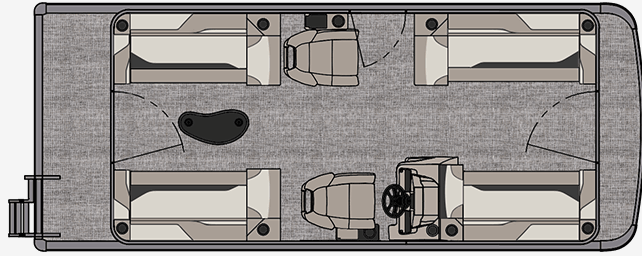 3713 State Route 31    Canastota, NY 13032(315) 697-4867   Fax (315) 697-4868www.oneidalakemarina.comemail:  oneidalakemarina@gmail.com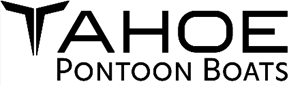 2024 21’ Tahoe Sport Quad Lounge(8’ Wide - 21’ 5” LOA) – ( $26,524.00)w/Honda BF100hp EFI 4-Stroke($10,550.00)Steel Blue Walls, Buckskin & Cream White Interior, w/Indigo Accents,                                   										& Blue Canvas 	ADDED OPTIONS INCLUDED IN THIS PRICE: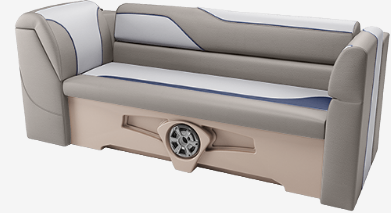 Starboard Sport Low Back w/ArmsOntario Steering WheelMechanical Tilt SteeringRiptide Shadow Flooring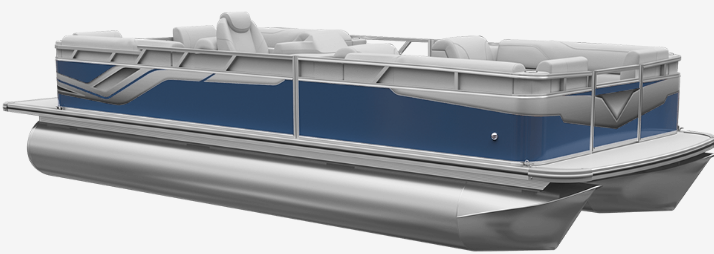 25 Inch TubesOutboard Ski Tow BarPrivacy Station Rail and Curtain Individual Seat CoversONEIDA LAKE MARINA SALE PRICE$37,074.00+ Tax & RegMSRP:  $44,284.38PRICE INCLUDES:  Free Local Delivery, Complete Coast Guard Kit, Freight/Prep, & Full Tank of FuelOptional Trailer Pricing:  Load Rite P20/22 2750T										$3,575.00(Single Axle, No Brake, 2750lb. Capacity)Boat - DVN60561H324Motor - BBMJ-1123735